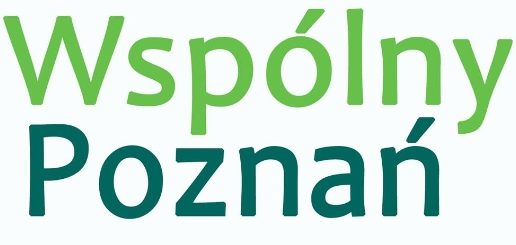 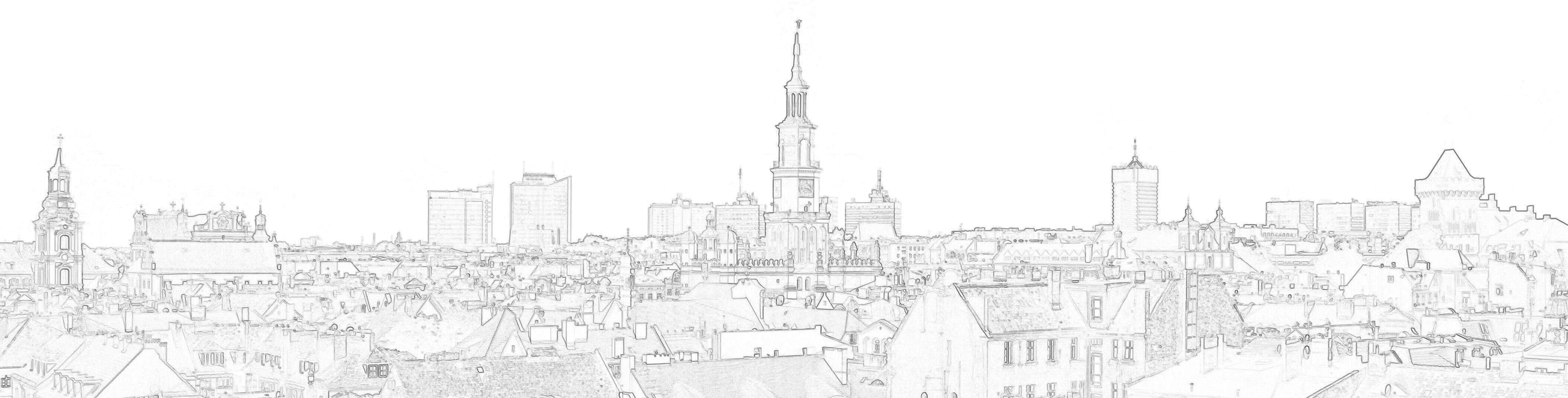 	Pan 	Jacek Jaśkowiak	Prezydent Miasta PoznaniaZ A P Y T A N I E Dotyczy: Przystanek „Kmieca”Szanowny Panie Prezydencie, uprzejmie proszę o odpowiedź na zapytanie mieszkańca, które otrzymałam drogą mailową, oto jego treść:Dzień dobry,Chciałbym uzyskać informację, czy posiada Pani informację, kiedy na przystanku tramwajowym "Kmieca" (kierunek Wilczak/Błażeja), ustawiona zostanie wiata przystankowa.Przystanek "Kmieca", był jednym z ostatnich przystanków na trasie linii nr 3, która kończyła kursowanie na pętli tramwajowej "Wilczak". Po otwarciu trasy tramwajowej na Naramowice i uruchomieniu linii nr 10 przez wskazany wyżej przystanek, brak wiaty przystankowej na przystanku tramwajowym "Kmieca" jest dokuczliwy dla pasażerów korzystających z powyższego przystanku.Pozdrawiam… …                                                                                  Z wyrazami szacunku                                                                                  Halina Owsianna